CITY OF CREEDMOOR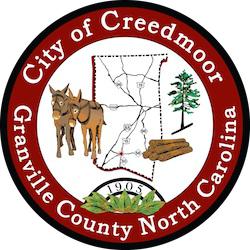 BOARD OF COMMISSIONERSBOC - WORK SESSIONJUNE 17, 20246:00 PMCALL TO ORDER AND INVOCATIONPLEDGE OF ALLEGIANCEROLL CALLAPPROVAL OF AGENDADISCUSSION ITEMS5.a  Monthly Financial Report Ending May 31, 2024 | Lee Faines5.b  AN-2024-01 Mt. Energy School Annexation | Michael S. Frangos AICP, CZO5.c  Update on Joe Peed Road Easement | Michael S. Frangos AICP, CZO5.d  GRANT MATCH Grant Application Update | Michael S. Frangos AICP, CZOADJOURNMENT1